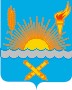 В соответствии со статьей 225 Гражданского кодекса РФ, частями 4, 20, 22 статьи 69.1 Федерального закона РФ от 13 июля 2015 года № 218-ФЗ «О государственной регистрации недвижимости», Федеральным законом РФ от 06.10.2003 № 131-ФЗ «Об общих принципах организации местного самоуправления в Российской Федерации», Уставом муниципального образования Оренбургский район, ответом на запрос государственного бюджетного учреждения   «Госкадоцентр Оренбургской области» от 24.11.2023№ 5753 (запрос исх. от 23.11.2023 № 2459), Территориального управления Федерального агентства по управлению государственным имуществом в Оренбургской области от 06.12.2023 № 56-НБ-02/8998 (запрос исх. от 23.11.2023№ 2462), министерства природных ресурсов, экологии имущественных отношений Оренбургской области от 22.12.2023 № 12-20/34235 (запрос исх. от 23.11.2023 № 2460), администрации МО Оренбургский район от 12.12.2023 № 1- 2/7801 (запрос исх. от 23.11.2023 № 2461):В результате проведенных мероприятий, предусмотренных частями 1-4 статьи 69.1 Федерального закона РФ № 218-ФЗ «О государственной регистрации недвижимости» в отношении помещения с кадастровым номером 56:21:1701005:37, площадью 148,2 кв.м., расположенного по адресу: Оренбургская область, р-н Оренбургский, п. Первомайский, ул. Строителей,№ 2-2а, 1п,   назначение: нежилое, наименование: данные отсутствуют, номер, тип этажа, на котором расположено помещение, машино-место: этаж № 1, вид жилого помещения: данные отсутствуют, правообладатель не выявлен. Установлено, что данный объект недвижимости является бесхозяйным.2Сведения о выявлении правообладателя ранее учтенного объекта недвижимости опубликованы на официальном сайте муниципального образования Оренбургский район Оренбургской области.Отделу имущественных и земельных отношений управления по имуществу и градостроительству администрации муниципального образования Оренбургский район Оренбургской области:В течение одного рабочего дня с момента принятия настоящего постановления направить его в администрацию муниципального образования Первомайский поссовет Оренбургского района Оренбургской области.В течение пяти рабочих дней с момента принятия настоящего постановления направить его заказным письмом с уведомлением о вручении по адресу нахождения объекта, указанного в п. 1 настоящего постановления.Администрации муниципального образования Первомайский поссовет Оренбургского района Оренбургской области:В течение пяти рабочих дней с момента принятия настоящего постановления разместить его на официальном сайте муниципального образования.Осуществить действия по внесению необходимых сведений в Единый государственный реестр недвижимости.Контроль за исполнением настоящего постановления возложить на заместителя главы администрации муниципального образования – начальника управления по строительству, жилищно-коммунальному и дорожному хозяйству.Постановление вступает в силу со дня его подписания.Заместитель главы администрации – руководитель аппарата администрациимуниципального образования	М.А. Крухмалев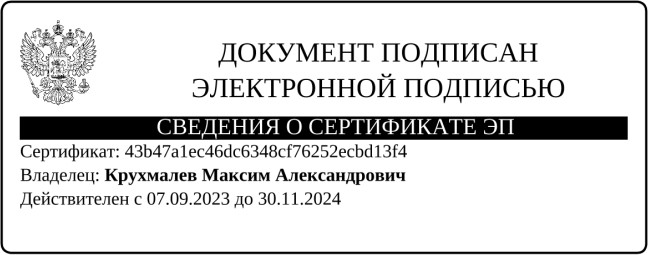 Разослано: МО Первомайский поссовет, В.В. Сметанникову, отделу имущественных и земельных отношений управления по имуществу и градостроительству администрации МО Оренбургский район прокуратуре района, в делоАДМИНИСТРАЦИЯ МУНИЦИПАЛЬНОГО ОБРАЗОВАНИЯОРЕНБУРГСКИЙ РАЙОН ОРЕНБУРГСКОЙ ОБЛАСТИП О С Т А Н О В Л Е Н И Е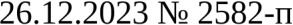  О выявлении бесхозяйного ранее 	 учтенного объекта недвижимости